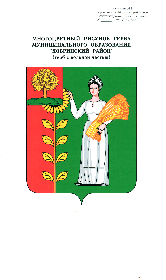 КОНТРОЛЬНО-СЧЁТНАЯ КОМИССИЯДОБРИНСКОГО МУНИЦИПАЛЬНОГО РАЙОНАЛИПЕЦКОЙ ОБЛАСТИ РОССИЙСКОЙ ФЕДЕРАЦИИЗАКЛЮЧЕНИЕна проект решения Совета депутатов Добринского муниципального района «О внесении изменений в районный бюджет на 2023 год и на плановый период 2024 и 2025 годов».2023Общие положения.Контрольно-счетной комиссией Добринского муниципального района рассмотрен проект решения Совета депутатов «О внесении изменений в районный бюджет на 2023 год и на плановый период 2024 и 2025 годов» (далее – Проект бюджета), внесенный в районный Совет депутатов главой Добринского муниципального района.Экспертиза Проекта бюджета проведена на основании ст.157, 265 Бюджетного кодекса РФ, в соответствии с Решением Совета депутатов Добринского муниципального района Липецкой области от 04.03.2022г. №121-рс «О Положении о Контрольно-счетной комиссии Добринского муниципального района Липецкой области Российской Федерации», а также требованиями статьи 64 решения Совета депутатов Добринского муниципального района от 23.06.2020г. №342-рс «О бюджетном процессе в Добринском муниципальном районе». Изменения вносятся в действующее решение Совета депутатов Добринского муниципального района от 20.12.2022г. №188-рс «О районном бюджете на 2023 год и на плановый период 2024 и 2025 годов», с изменениями от 21.02.2023г. №200-рс, от 27.03.2023г. №212-рс (далее – Решение Совета депутатов №188-рс).Документы и материалы, представленные на заключение:проект решения Совета депутатов «О внесении изменений в районный бюджет на 2023 год и на плановый период 2024 и 2025 годов»,сведения об исполнении районного бюджета за истекший отчетный период текущего финансового года,оценка ожидаемого исполнения районного бюджета в текущем финансовом году,пояснительная записка к проекту решения сессии Совета депутатов «О внесении изменений в районный бюджет на 2023 год и на плановый период 2024 и 2025 годов».Анализ изменений основных характеристик районного бюджета.Проектом бюджета вносятся изменения в доходную и расходную части бюджета сельского поселения, а также в текстовые статьи Решения Совета депутатов №188-рс, а именно:- абзац седьмой части 3 статьи 10 изложить в следующей редакции:"участники отбора (в случае если субсидия предоставляется по результатам отбора), получатели субсидии, указанные в абзаце втором части 2 настоящей статьи, не должны являться иностранными юридическими лицами, в том числе местом регистрации которых является государство или территория, включенные в утверждаемый Министерством финансов Российской Федерации перечень государств и территорий, используемых для промежуточного (офшорного) владения активами в Российской Федерации (далее - офшорные компании), а также российскими юридическими лицами, в уставном (складочном) капитале которых доля прямого или косвенного (через третьих лиц) участия офшорных компаний в совокупности превышает 25 процентов (если иное не предусмотрено законодательством Российской Федерации). При расчете доли участия офшорных компаний в капитале российских юридических лиц не учитывается прямое и (или) косвенное участие офшорных компаний в капитале публичных акционерных обществ (в том числе со статусом международной компании), акции которых обращаются на организованных торгах в Российской Федерации, а также косвенное участие таких офшорных компаний в капитале других российских юридических лиц, реализованное через участие в капитале указанных публичных акционерных обществ;".Общий анализ изменений основных характеристик районного бюджета приведен в таблице:Динамика изменений основных параметров районного бюджета за период январь-апрель 2023 года, тыс. рублейПо итогам внесения изменений общий объём доходов бюджета уменьшится на 5811,4 тыс. рублей и составит 1076347,2 тыс. рублей, общий объем расходов увеличится на 28673,3 тыс. рублей и с учетом изменений составит 1287711,2 тыс. рублей.Контрольно-счетная комиссия обращает внимание, что рост расходов районного бюджета на 2,3%, при уменьшении доходной части бюджета на 0,5%, ведет к увеличению дефицита бюджета на 19,5%. Дефицит районного бюджета на 2023 год, с учетом внесенных изменений, составит 211364,0 тыс. рублей, что соответствует требованиям, установленным ст.92.1 Бюджетного кодекса Российской Федерации.Погашение дефицита бюджета в соответствии с проектом бюджета планируется за счет изменения остатков средств на счетах по учету средств бюджетов.Анализ изменений доходов районного бюджета на 2023 год.Доходы районного бюджета сокращены на 5811,4 тыс. рублей или на 0,5% от утвержденных ранее. Общий анализ изменений доходов приведен в таблице:Бюджетные назначения по группе «Безвозмездные поступления» в целом уменьшаются на 5811,4 тыс. рублей или на 0,9% и составят 648746,4 тыс. рублей.В составе группы «Безвозмездные поступления» предусматриваются следующие изменения:дотации (гранты) бюджетам муниципальных районов за достижение показателей деятельности органов местного самоуправления увеличиваются на сумму 900,0 тыс. рублей (средства областного бюджета),субсидии на реализацию мероприятий, направленных на создание условий для обеспечения услугами торговли и бытового обслуживания поселений, входящих в состав муниципального района, сокращаются на сумму 5463,3 тыс. рублей (средства областного бюджета),межбюджетные трансферты, предусмотренных к получению из бюджетов сельских поселений уменьшаются на сумму 1248,1 тыс. рублей, в связи со сложившейся экономией по вакантным должностям работников культуры.С учетом вносимых изменений доходы районного бюджета в 2023 году составят 1076347,2 тыс. рублей.Анализ изменений расходов районного бюджета на 2023 год.Расходы районного бюджета в 2023 году, с учетом вносимых изменений, составят 1287711,2 тыс. рублей, по отношению к предыдущей редакции объем расходов увеличивается на 2,3%.Изменение бюджетных ассигнований районного бюджета на 2023 год в разрезе разделов классификации расходов бюджета приведены в таблице:Проектом бюджета планируется увеличение бюджетных ассигнований по 6-ти разделам бюджетной классификации расходов. Наибольшее увеличение предусматривается по расходам на образование – 12051,5 тыс. рублей и общегосударственные вопросы – 10012,1 тыс. рублей. Расходы на финансирование отраслей социально-культурной сферы (образование; культура, кинематография; социальная политика; физическая культура и спорт; средства массовой информации) в целом увеличиваются на 19239,0 тыс. рублей или на 2,3 процента и составят 867608,0 тыс. рублей или 67,4% от общих расходов бюджета.Проектом решения предусмотрено перераспределение ассигнований между главными распорядителями средств районного бюджета.Анализ вносимых изменений в расходы районного бюджета на 2023 год по ведомственной структуре расходов приведен в таблице:Рост расходов бюджета, на сумму 28673,3 тыс. рублей, наблюдается по всем ведомствам. Структура распределения суммы вносимых изменений в разрезе главных распорядителей бюджетных средств представлена на диаграмме: Совет депутатов Добринского муниципального района – 174,7 тыс. рублей.Увеличение объема расходов направлено на выплаты по оплате труда работников органов местного самоуправления.Администрация Добринского муниципального района – 5137,4 тыс. рублей.Увеличение объема расходов обусловлено увеличением финансирования на:обеспечение деятельности главы местной администрации,расходы на выплаты по оплате труда работников органов местного самоуправления,приобретение запчастей и ремонт автомобилей,расходы на обеспечение деятельности МКУ ЕДДС,организация транспортного обслуживания населения,организация холодного водоснабжения,подключение строящихся жилых домов к сети энергоснабжения.Управление финансов администрации Добринского муниципального района – 4083,5 тыс. рублей.Увеличение объема бюджетных ассигнований направлено на:расходы на выплаты по оплате труда работников органов местного самоуправления,увеличение резервного фонда.КСК Добринского муниципального района – 235,5 тыс. рублей.Увеличение объема расходов направлено на выплаты по оплате труда работников органов местного самоуправления.Отдел культуры, спорта, молодежной и социальной политики администрации района – 6990,7 тыс. рублей.Увеличение объема расходов связано с: планируемым обустройством территории Дома культуры в п.Добринка,расходы на выплаты по оплате труда работников органов местного самоуправления.Отдел образования администрации Добринского муниципального района – 12051,5 тыс. рублей.Увеличение объема расходов обусловлено увеличением финансирования на:расходы на выплаты по оплате труда работников органов местного самоуправления,услуги по сопровождению автоматизированных информационных систем,субсидии на текущее содержание подведомственных учреждений.Изменения по расходам, реализуемым в рамках муниципальных программ:В районном бюджете предусмотрены к реализации восемь муниципальных программ. Проектом решения предлагается увеличить объемы бюджетных ассигнований на реализацию муниципальных программ районного бюджета на сумму 24904,5 тыс. рублей.Изменение бюджетных ассигнований районного бюджета на 2023 год в разрезе муниципальных программ приведены в таблице:                                   В результате вносимых изменений расходы на реализацию муниципальных программ на 2023 год составят 1264948,8 тыс. рублей, что составляет 98,2% от общего объема расходов районного бюджета.Изменения вносятся в шесть из восьми муниципальных программ.По муниципальной программе «Создание условий для развития экономики Добринского муниципального района на 2019-2025 годы» бюджетные ассигнования сокращаются на 5463,3 тыс. рублей или на 61,6%, по подпрограмме «Развитие потребительского рынка Добринского муниципального района» в связи с сокращением областной субсидии на реализацию мероприятий, направленных на создание условий для обеспечения услугами торговли и бытового обслуживания поселений, входящих в состав муниципального района.По муниципальной программе «Развитие социальной сферы Добринского муниципального района на 2019-2025 годы» бюджетные ассигнования уменьшаются на 955,7 тыс. рублей или на 0,5%, по подпрограмме «Развитие и сохранение культуры Добринского муниципального района», в том числе:по основному мероприятию «Обеспечение деятельности культурно-досуговых учреждений муниципального района» уменьшаются на 801,6 тыс. рублей, в связи с уменьшением МБТ из бюджетов сельских поселений,по основному мероприятию «Реализация муниципальной политики в области культуры и искусства» расходы увеличиваются на 298,8 тыс. рублей и направляются на оплату труда работников органов местного самоуправления,по основному мероприятию «Обеспечение финансово-хозяйственной деятельности» расходы уменьшаются на 452,9 тыс. рублей, в связи с уменьшением МБТ из бюджетов сельских поселений.По муниципальной программе «Обеспечение населения Добринского муниципального района качественной инфраструктурой и услугами ЖКХ на 2019-2025 годы» бюджетные ассигнования увеличиваются на 13443,0 тыс. рублей или на 3,4%, в том числе:- по подпрограмме «Строительство, реконструкция, капитальный ремонт муниципального имущества и жилого фонда Добринского муниципального района» бюджетные ассигнования увеличиваются на сумму 8652,6 тыс. рублей по основному мероприятию «Строительство, реконструкция и капитальный ремонт учреждений» и направляются на обустройство территории Дома культуры п.Добринка,- по подпрограмме «Развитие автомобильных дорог местного значения Добринского муниципального района и организация транспортного обслуживания населения» бюджетные ассигнования увеличиваются на 1000,0 тыс. рублей по основному мероприятию «Организация транспортного обслуживания населения автомобильным транспортом»,- по подпрограмме «Энергосбережение и повышение энергетической эффективности Добринского муниципального района» бюджетные ассигнования сокращаются на сумму 706,3 тыс. рублей по основному мероприятию «Содержание и тепло, энергоснабжение котельных муниципальных зданий» в связи с экономией по мероприятиям организации теплоснабжения, - по подпрограмме «Повышение качества водоснабжения населения Добринского муниципального района» бюджетные ассигнования увеличиваются на 4496,7 тыс. рублей, в том числе:по основному мероприятию «Предоставление субсидий юридическим лицам, осуществляющим основную деятельность по холодному водоснабжению и (или) водоотведению в части сохранения имеющегося потенциала мощности централизованных систем» расходы увеличиваются на 148,7 тыс. рублей и направляются на предоставление субсидий юридическим лицам,по основному мероприятию «Расходы по обслуживанию и ремонту объектов водоснабжения, разработка и утверждение схем водоснабжения и водоотведения» расходы увеличиваются на 4348,0 тыс. рублей и направляются на организацию холодного водоснабжения и водоотведения.По муниципальной программе «Создание условий для обеспечения общественной безопасности населения и территории Добринского муниципального района на 2019-2025 годы» бюджетные ассигнования увеличиваются на 95,2 тыс. рублей или на 0,9%, по подпрограмме «Осуществление мероприятий мобилизационной подготовки, гражданской обороны и защиты населения и территории Добринского муниципального района от чрезвычайных ситуаций природного и техногенного характера» по основному мероприятию «Финансирование на содержание и развитие МКУ ЕДДС».По муниципальной программе «Развитие системы эффективного муниципального управления Добринского муниципального района на 2019-2025 годы» бюджетные ассигнования увеличиваются на 6440,0 тыс. рублей или на 6,8%, в том числе:- по подпрограмме «Развитие кадрового потенциала муниципальной службы, информационное обеспечение и совершенствование деятельности органов местного самоуправления Добринского муниципального района» расходы увеличиваются на 4901,6 тыс. рублей по основному мероприятию «Финансовое обеспечение деятельности органов местного самоуправления» на сумму 4031,6 тыс. рублей и направляются на выплаты по оплате труда и содержание имущества,- по подпрограмме «Долгосрочное бюджетные планирование, совершенствование организации бюджетного процесса» расходы увеличиваются на 1538,5 тыс. рублей по основному мероприятию «Осуществление бюджетного процесса» и направляются на выплаты по оплате труда.По муниципальной программе «Развитие образования Добринского муниципального района на 2019-2025 годы» бюджетные ассигнования увеличиваются на 11345,2 тыс. рублей или на 2,1%, в том числе:- по подпрограмме «Развитие системы дошкольного образования» увеличиваются на сумму 309,6 тыс. рублей по основному мероприятию «Обеспечение деятельности дошкольных учреждений и создание условий для развития дошкольного образования» и направляются на предоставление субсидий подведомственным учреждениям,- по подпрограмме «Развитие системы общего образования» увеличиваются на сумму 10695,7 тыс. рублей по основному мероприятию «Создание условий для получения основного общего образования» и направляются на предоставление субсидий подведомственным учреждениям, - по подпрограмме «Развитие системы дополнительного образования, организация отдыха и оздоровления детей в каникулярное время» бюджетные ассигнования увеличиваются на сумму 70,9 тыс. рублей, по основному мероприятию «Повышение эффективности обеспечения общедоступного и бесплатного дополнительного образования» и направляются на предоставление субсидий подведомственным учреждениям, - по подпрограмме «Финансовое обеспечение и контроль» увеличиваются на сумму 269,0 тыс. рублей по основному мероприятию «Повышение эффективности управленческих решений» и направляются на выплаты по оплате труда.В соответствии со статьей 179 Бюджетного кодекса РФ, статьей 54 Решения Совета депутатов Добринского муниципального района от 23.06.2020г. №342-рс «О Положении о бюджетном процессе в Добринском муниципальном районе» муниципальные программы подлежат приведению в соответствие с Решением Совета депутатов о районном бюджете не позднее трех месяцев со дня вступления его в силу.Изменение финансирования муниципальных программ Добринского муниципального района, тыс. рублей.* - финансирование, предусмотренное паспортом МП не соответствует финансированию, предусмотренному Решением о районном бюджете.При проведенном анализе соответствия объемов бюджетных ассигнований, предусмотренных Решением о районном бюджете и паспортов муниципальных программ показал, что цифровые показатели шести муниципальных программ по состоянию на 17.04.2023 года не приведены в соответствие с Решением о районном бюджете, а именно:«Развитие социальной сферы Добринского муниципального района на 2019-2025 годы»,«Обеспечение населения Добринского муниципального района качественной инфраструктурой и услугами ЖКХ на 2019-2025 годы»,«Создание условий для обеспечения общественной безопасности населения и территории Добринского муниципального района на 2019-2025 годы»,«Развитие системы эффективного муниципального управления Добринского муниципального района на 2019-2025 годы»,«Развитие образования Добринского муниципального района на 2019-2025 годы»,«Профилактика терроризма на территории Добринского муниципального района».На несоответствие показателей финансирования муниципальных программ Решению о районном бюджете Контрольно-счетная комиссия уже обращала внимание ранее и предлагает привести параметры финансового обеспечения муниципальных программ в соответствие с Решением Совета депутатов от 20.12.2022г. №188-рс «О районном бюджете на 2023 год и на плановый период 2024 и 2025 годов» с учетом принятых изменений.В рамках непрограммных мероприятий предлагается:Общий объем расходов по непрограммным мероприятиям увеличивается на 3768,8 тыс. рублей или на 19,8%. Расходы направляются на:Обеспечение деятельности главы администрации муниципального района,выплаты из резервного фонда администрации Добринского муниципального района,выплаты по оплате труда работников органов местного самоуправления (Совет депутатов и КСК муниципального района).Объем непрограммных расходов составит 22762,4 тыс. рублей или 1,8% от общего объема расходов районного бюджета.Резервный фонд.Проектом бюджета предусматривается увеличение объема резервного фонда администрации Добринского муниципального района на 2023 год в сумме 3000,0 тыс. рублей.  Резервный фонд сформирован в пределах ограничений, установленных статьей 81 Бюджетного кодекса Российской Федерации (не более 3,0%), и составил на 2023 год – 14850,0 тыс. рублей или 1,1% от общего объема расходов районного бюджета.Дефицит.Прогнозируемый дефицит районного бюджета увеличится на 34484,7 тыс. рублей или на 19,5% и составит 211364,0 тыс. рублей или 80,0% общего годового объема доходов без учета объема безвозмездных поступлений и поступлений налоговых доходов по дополнительным нормативам отчислений, что является допустимым в соответствии с п. 3 ст. 92.1 БК РФ (10%), так как превышение ограничений произведено с учетом остатков средств на счете бюджета (остаток средств на 01.01.2023г. – 291605,6 рублей).Информация по источникам финансирования дефицита районного бюджета представлена в таблице: (тыс. рублей)Выводы и предложения.Проектом бюджета предусмотрено уменьшение доходной части бюджета, увеличение расходной части районного бюджета на 2023 год и увеличение дефицита бюджета.Проектом бюджета предусматривается уменьшение доходной части бюджета на 2023 год на сумму 5811,4 тыс. рублей или на 0,5%. Доходы утверждаются в сумме 1076347,2 тыс. рублей, в том числе собственные доходы – 427600,8 тыс. рублей, безвозмездные поступления – 648746,4 тыс. рублей. Проектом предусматривается увеличение расходов районного бюджета на 2023 год на сумму 28673,3 тыс. рублей или на 2,3% и утверждаются в сумме 1287711,2 тыс. рублей.Бюджетные ассигнования районного бюджета на финансовое обеспечение муниципальных программ Добринского муниципального района предусмотрены в сумме 1264948,8 тыс. рублей и непрограммных направлений деятельности в сумме 22762,4 тыс. рублей. Проектом предусматривается увеличение бюджетных ассигнований на реализацию муниципальных программ на сумму 24904,5 тыс. рублей или на 2,0%. Увеличение программных расходов предусмотрено по 4 из 8 действующих муниципальных программ и уменьшение объемов финансирования по двум муниципальным программам.Резервный фонд сформирован в пределах ограничений, установленных статьей 81 Бюджетного кодекса Российской Федерации (не более 3,0%), и составил на 2023 год – 13850,0 тыс. рублей или 1,1% от общего объема расходов районного бюджета.В 2023 году дефицит районного бюджета составит 211364,0 тыс. рублей или 80,0% общего годового объема доходов без учета объема безвозмездных поступлений и поступлений налоговых доходов по дополнительным нормативам отчислений, что не превышает ограничения, установленные п. 3 ст. 92.1 БК РФ с учетом остатка средств на счете бюджета на начало года. В плановом периоде 2024 и 2025 годах основные параметры районного бюджета остаются без изменений.Контрольно-счетная комиссия Добринского муниципального района Липецкой области отмечает, что проект решения «О внесении изменений в районный бюджет на 2023 год и на плановый период 2024 и 2025 годов» в целом соответствует требованиям бюджетного законодательства и, может быть, принят в представленной редакции.Председатель КСКДобринского муниципальногорайона                                                                                               Н.В.Гаршина17.04.2023г.Наименование Основные характеристики районного бюджета на 2023 годОсновные характеристики районного бюджета на 2023 годИзменение (увеличение, уменьшение)Изменение (увеличение, уменьшение)Наименование Решение Совета депутатов №188-рс предусмотрено Проектом бюджетаАбсолютное (тыс. рублей)Относительное (%)Доходы, всего1082158,61076347,2-5811,499,5Расходы, всего1259037,91287711,228673,3102,3Профицит «+»/ Дефицит «-»-176879,3-211364,0-34484,7119,5Раздел Наименование Бюджетные ассигнования районного бюджета на 2023 годБюджетные ассигнования районного бюджета на 2023 годВносимые изменения, тыс. рублейДинамика, %Раздел Наименование Решение Совета депутатов №188-рсПредусмотрено Проектом бюджетаВносимые изменения, тыс. рублейДинамика, %01Общегосударственные вопросы114840,2124852,310012,1108,703Национальная безопасность и правоохранительная деятельность12551,512646,695,1100,804Национальная экономика122817,9118774,6-4043,396,705Жилищно-коммунальное хозяйство158897,3162267,73370,4102,106Охрана окружающей среды1562,01562,00,0100,007Образование663783,2675834,712051,5101,808Культура, кинематография121794,4128526,96732,5105,510Социальная политика53052,653507,6455,0100,911Физическая культура и спорт4832,94832,90,0100,012Средства массовой информации4905,94905,90,0100,0Всего Всего 1259037,91287711,228673,3102,3В т.ч. на социально-культурную сферуВ т.ч. на социально-культурную сферу848369,0867608,0019239,0102,3НаименованиеОбъем расходов на 2023 год Решение Совета депутатов №188-рс Вносимые измененияПредусмотрено Проектом бюджетаТемп роста, %Удельный вес в общем объеме расходов, %Совет депутатов Добринского муниципального района1730,6174,71905,3110,10,2Администрация Добринского муниципального района373089,45137,4378226,8101,429,4Управление финансов администрации района53280,24083,557363,7107,74,5КСК Добринского муниципального района1350,6235,51586,1117,40,1Отдел культуры, спорта, молодежной и социальной политики администрации района140490,86990,7147481,5105,011,4Отдел образования администрации района689096,312051,5701147,8101,754,4Итого1259037,928673,31287711,2102,3100,0№Муниципальная программаБюджетные ассигнования районного бюджета на 2023 годБюджетные ассигнования районного бюджета на 2023 годБюджетные ассигнования районного бюджета на 2023 годИзменение (увеличение, уменьшение)Изменение (увеличение, уменьшение)№Муниципальная программаРешение Совета депутатов №188-рс Предусмотрено проектом бюджетаАбсолютное (тыс. рублей)Абсолютное (тыс. рублей)Относительное (%)01Создание условий для развития экономики Добринского муниципального района на 2019-2025 годы8874,33411,0-5463,3-5463,3-61,602Развитие социальной сферы Добринского муниципального района на 2019-2025 годы192072,8191117,1-955,7-955,7-0,503Обеспечение населения Добринского муниципального района качественной инфраструктурой и услугами ЖКХ на 2019-2025 годы397009,8410452,8+13443,0+13443,0+3,404Создание условий для обеспечения общественной безопасности населения и территории Добринского муниципального района на 2019-2025 годы10731,910827,1+95,2+95,2+0,905Развитие системы эффективного муниципального управления Добринского муниципального района на 2019-2025 годы94337,6100777,7+6440,1+6440,1+6,806Развитие образования Добринского муниципального района на 2019-2025 годы532376,7543721,9+11345,2+11345,2+2,107Профилактика терроризма на территории Добринского муниципального района4611,24611,20,00,00,008Профилактика экстремизма на территории Добринского муниципального района30,030,00,00,00,0Всего 1240044,31264948,8+24904,5+24904,5+2,0№Муниципальная программаРедакция от 21.02.2023Редакция от 27.03.2023Проект бюджетаПоследняя редакция МППаспорт МП01Создание условий для развития экономики Добринского муниципального района на 2019-2025 годы8874,38874,33411,029.13.20238874,302Развитие социальной сферы Добринского муниципального района на 2019-2025 годы192072,8192072,8191117,114.11.2022155657,8*03Обеспечение населения Добринского муниципального района качественной инфраструктурой и услугами ЖКХ на 2019-2025 годы327403,3397009,8410452,803.03.2023335215,6*04Создание условий для обеспечения общественной безопасности населения и территории Добринского муниципального района на 2019-2025 годы10431,910731,910827,128.12.202210431,905Развитие системы эффективного муниципального управления Добринского муниципального района на 2019-2025 годы93727,094337,6100777,710.03.202393727,006Развитие образования Добринского муниципального района на 2019-2025 годы516188,8532376,7543721,910.03.2023516188,807Профилактика терроризма на территории Добринского муниципального района2889,54611,24611,228.12.20222889,508Профилактика экстремизма на территории Добринского муниципального района30,030,030,028.12.202230,0Всего 1151617,61240044,31264948,81068335,9Наименование источникаРешение Совета депутатов №188-рс Предусмотрено проектом бюджетаПредоставление бюджетных кредитов другим бюджетам бюджетной системы Российской Федерации из бюджетов муниципальных районов в валюте Российской Федерации-3000,0-3000,0Возврат бюджетных кредитов, предоставленных другим бюджетам бюджетной системы Российской Федерации из бюджетов муниципальных районов в валюте Российской Федерации3000,03000,0Изменение остатков средств на счетах по учету средств бюджетов176879,3211364,0Итого 176879,3211364,0